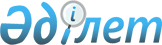 Ертіс аудандық мәслихатының (V сайланған, XIV сессиясы) 2012 жылдың 20 желтоқсандағы "Ертіс ауданының 2013 - 2015 жылдарға арналған бюджеті туралы" N 53-14-5 шешіміне өзгерістер мен толықтырулар енгізу туралы
					
			Күшін жойған
			
			
		
					Павлодар облысы Ертіс аудандық мәслихатының 2013 жылғы 12 желтоқсандағы N 113-25-5 шешімі. Павлодар облысының Әділет департаментінде 2013 жылғы 20 желтоқсанда N 3641 болып тіркелді. Күші жойылды - қолдану мерзімінің өтуіне байланысты (Павлодар облысы Ертіс аудандық мәслихатының 2014 жылғы 18 наурыздағы N 2-10-55 хатымен)      Ескерту. Күші жойылды - қолдану мерзімінің өтуіне байланысты (Павлодар облысы Ертіс аудандық мәслихатының 18.03.2014 N 2-10-55 хатымен).      РҚАО ескертпесі.

      Құжаттың мәтінінде түпнұсқаның пунктуациясы мен орфографиясы сақталған.

      Қазақстан Республикасының 2008 жылғы 4 желтоқсандағы Бюджет кодексінің 106-бабының 2-тармағына, Қазақстан Республикасының 2001 жылғы 23 қаңтардағы "Қазақстан Республикасындағы жергілікті мемлекеттік басқару және өзін-өзі басқару туралы" Заңының 6-бабы 1-тармағының 1) тармақшасына, облыстық мәслихат сессиясының 2013 жылғы 9 желтоқсандағы "Облыстық мәслихаттың (V сайланған, XI сессиясы) 2012 жылғы 6 желтоқсандағы "2013 - 2015 жылдарға арналған облыстық бюджет туралы" N 116/11 шешіміне өзгерістер мен толықтырулар енгізу туралы" N 195/25 шешіміне сәйкес, Ертіс аудандық мәслихат ШЕШІМ ЕТЕДІ:



      1. Ертіс аудандық мәслихатының (V сайланған, XIV сессиясы) 2012 жылғы 20 желтоқсандағы "Ертіс ауданының 2013 - 2015 жылдарға арналған бюджеті туралы" N 53-14-5 шешіміне (Нормативтік құқықтық актілерді мемлекеттік тіркеу тізілімінде N 3317 тіркелген, 2012 жылғы 12 қаңтардағы "Ертіс нұры" және "Иртыш" газеттерінде жарияланған) мынадай өзгерістер мен толықтырулар енгізілсін:



      1 тармақта:

      1) тармақшада:

      "2 812 701" деген сандары "2 612 353" деген сандармен ауыстырылсын;

      "2 469 524" деген сандары "2 269 176" деген сандармен ауыстырылсын;

      2) тармақшада "2 840 256" деген сандары "2 639 908" деген сандармен ауыстырылсын;



      көрсетілген шешімнің 1 қосымшасы осы шешімнің қосымшасына сәйкес жаңа редакцияда жазылсын.



      2. Осы шешімнің орындалуын бақылау Ертіс аудандық мәслихатының экономика, бюджет және әлеуметтік саясат жөніндегі тұрақты комиссиясына жүктелсін.



      3. Осы шешім 2013 жылдың 1 қаңтарынан бастап қолданысқа енгізіледі.      Кезектен тыс сессияның

      төрағасы                                   Ж. Беспаев      Ертіс аудандық мәслихатының

      хатшысы                                    Ж. Беспаев

Ертіс аудандық мәслихатының   

(V сайланған, ХXV кезектен тыс  

сессиясы)2013 жылғы 12 желтоқсандағы

N 113-25-5 шешіміне        

қосымша                Ертіс аудандық мәслихатының  

(V сайланған, XIV сессиясы)  

2012 жылғы 20 желтоқсандағы 

N 53-14-5 шешіміне      

1 қосымша             2013 жылға арналған Ертіс ауданының бюджеті

(өзгерістер мен толықтырулармен)
					© 2012. Қазақстан Республикасы Әділет министрлігінің «Қазақстан Республикасының Заңнама және құқықтық ақпарат институты» ШЖҚ РМК
				СанатыСанатыСанатыСанаты2013 жылға арналған сома (мың теңге)СыныбыСыныбыСыныбы2013 жылға арналған сома (мың теңге)Iшкi сыныбыIшкi сыныбы2013 жылға арналған сома (мың теңге)Атауы2013 жылға арналған сома (мың теңге)12345І. КІРІСТЕР26123531Салықтық түсімдер33079801Табыс салығы1475672Жеке табыс салығы14756703Әлеуметтiк салық1104571Әлеуметтік салық11045704Меншiкке салынатын салықтар619901Мүлiкке салынатын салықтар168143Жер салығы20084Көлiк құралдарына салынатын салық294465Бірыңғай жер салығы1372205Тауарларға, жұмыстарға және қызметтерге салынатын iшкi салықтар87072Акциздер14303Табиғи және басқа ресурстарды пайдаланғаны үшiн түсетiн түсiмдер37904Кәсiпкерлiк және кәсiби қызметтi жүргiзгенi үшiн алынатын алымдар348708Заңдық мәнді іс-әрекеттерді жасағаны және (немесе) құжаттар бергені үшін оған уәкілеттігі бар мемлекеттік органдар немесе лауазымды адамдар алатын міндетті төлемдер20771Мемлекеттік баж20772Салықтық емес түсiмдер978101Мемлекеттік меншіктен түсетін кірістер17425Мемлекет меншігіндегі мүлікті жалға беруден түсетін кірістер17387Жеке тұлғаларға жергілікті бюджеттен берілген бюджеттік кредиттер бойынша сыйақылар406Басқа да салықтық емес түсiмдер80391Басқа да салықтық емес түсiмдер80393Негізгі капиталды сатудан түсетін түсімдер259801Мемлекеттік мекемелермен бекітілген мемлекеттік мүлікті сату24041Мемлекеттік мекемелермен бекітілген мемлекеттік мүлікті сату240403Жердi және материалдық емес активтердi сату1941Жерді сату1752Материалдық емес активтерді сату194Трансферттердің түсімдері226917602Мемлекеттiк басқарудың жоғары тұрған органдарынан түсетiн трансферттер22691762Облыстық бюджеттен түсетiн трансферттер2269176Функционалдық топФункционалдық топФункционалдық топФункционалдық топФункционалдық топ2013 жылға арналған сома (мың теңге)Кіші функцияКіші функцияКіші функцияКіші функция2013 жылға арналған сома (мың теңге)Бюджеттік бағдарламаның әкімшісіБюджеттік бағдарламаның әкімшісіБюджеттік бағдарламаның әкімшісі2013 жылға арналған сома (мың теңге)БағдарламаБағдарлама2013 жылға арналған сома (мың теңге)Атауы2013 жылға арналған сома (мың теңге)12345ІІ. ШЫҒЫНДАР263990801Жалпы сипаттағы мемлекеттiк қызметтер2516281Мемлекеттiк басқарудың жалпы функцияларын орындайтын өкiлдi, атқарушы және басқа органдар216868112Аудан (облыстық маңызы бар қала) мәслихатының аппараты13825001Аудан (облыстық маңызы бар қала) мәслихатының қызметін қамтамасыз ету жөніндегі қызметтер13825122Аудан (облыстық маңызы бар қала) әкімінің аппараты50270001Аудан (облыстық маңызы бар қала) әкімінің қызметін қамтамасыз ету жөніндегі қызметтер49670003Мемлекеттік органның күрделі шығыстары600123Қаладағы аудан, аудандық маңызы бар қала, кент, ауыл, ауылдық округ әкімінің аппараты152773001Қаладағы аудан, аудандық маңызы бар қаланың, кент, ауыл, ауылдық округ әкімінің қызметін қамтамасыз ету жөніндегі қызметтер150668022Мемлекеттік органның күрделі шығыстары1791032Ведомстволық бағыныстағы мемлекеттік мекемелерінің және ұйымдарының күрделі шығыстары3142Қаржылық қызмет17514452Ауданның (облыстық маңызы бар қаланың) қаржы бөлімі17514001Ауданның (облыстық маңызы бар қаланың) бюджетін орындау және ауданның (облыстық маңызы бар қаланың) коммуналдық меншігін басқару саласындағы мемлекеттік саясатты іске асыру жөніндегі қызметтер15652003Салық салу мақсатында мүлікті бағалауды жүргізу710010Жекешелендіру, коммуналдық меншікті басқару, жекешелендіруден кейінгі қызмет және осыған байланысты дауларды реттеу184011Коммуналдық меншікке түскен мүлікті есепке алу, сақтау, бағалау және сату846033Біржолғы талондарды беру жөніндегі жұмысты ұйымдастыру және біржолғы талондарды сатудан түскен сомаларды толық алынуын қамтамасыз ету жөніндегі жұмыстарды жүргізген мемлекеттік мекемені тарату бойынша іс-шаралар өткізу1225Жоспарлау және статистикалық қызмет17246453Ауданның (облыстық маңызы бар қаланың) экономика және бюджеттік жоспарлау бөлімі17246001Экономикалық саясатты, мемлекеттік жоспарлау жүйесін қалыптастыру мен дамыту және ауданды (облыстық маңызы бар қаланы) басқару саласындағы мемлекеттік саясатты іске асыру жөніндегі қызметтер1724602Қорғаныс74521Әскери мұқтаждықтар7452122Аудан (облыстық маңызы бар қала) әкімінің аппараты7452005Жалпыға бірдей әскери міндетті атқару шеңберіндегі іс-шаралар745204Бiлiм беру15811471Мектепке дейiнгi тәрбиелеу және оқыту156337123Қаладағы аудан, аудандық маңызы бар қала, кент, ауыл, ауылдық округ әкімінің аппараты82547004Мектепке дейінгі тәрбие ұйымдарының қызметін қамтамасыз ету79257041Мектепке дейінгі білім беру ұйымдарында мемлекеттік білім беру тапсырысын іске асыру3290464Ауданның (облыстық маңызы бар қаланың) білім бөлімі73790040Мектепке дейінгі білім беру ұйымдарында мемлекеттік білім беру тапсырысын іске асыру737902Бастауыш, негізгі орта және жалпы орта білім беру1331804123Қаладағы аудан, аудандық маңызы бар қала, кент, ауыл, ауылдық округ әкімінің аппараты2608005Ауылдық жерлерде балаларды мектепке дейін тегін алып баруды және кері алып келуді ұйымдастыру2608464Ауданның (облыстық маңызы бар қаланың) білім бөлімі1329196003Жалпы білім беру1283290006Балаларға қосымша білім беру459069Бiлiм беру саласындағы өзге де қызметтер93006464Ауданның (облыстық маңызы бар қаланың) білім бөлімі93006001Жергілікті деңгейде білім беру саласындағы мемлекеттік саясатты іске асыру жөніндегі қызметтер13750005Ауданның (облыстық маңызы бар қаланың) мемлекеттік білім беру мекемелер үшін оқулықтар мен оқу-әдiстемелiк кешендерді сатып алу және жеткізу13457007Аудандық (қалалық) ауқымдағы мектеп олимпиадаларын және мектептен тыс іс-шараларды өткiзу1126012Мемлекеттік органның күрделі шығыстары1514015Жетім баланы (жетім балаларды) және ата-аналарының қамқорынсыз қалған баланы (балаларды) күтіп-ұстауға асыраушыларына ай сайынғы ақшалай қаражат төлемдері11148020Үйде оқытылатын мүгедек балаларды жабдықпен, бағдарламалық қамтыммен қамтамасыз ету398067Ведомстволық бағыныстағы мемлекеттік мекемелерінің және ұйымдарының күрделі шығыстары5161305Денсаулық сақтау3409Денсаулық сақтау саласындағы өзге де қызметтер340123Қаладағы аудан, аудандық маңызы бар қала, кент, ауыл, ауылдық округ әкімінің аппараты340002Ерекше жағдайларда сырқаты ауыр адамдарды дәрігерлік көмек көрсететін ең жақын денсаулық сақтау ұйымына жеткізуді ұйымдастыру34006Әлеуметтiк көмек және әлеуметтiк қамтамасыз ету1097992Әлеуметтiк көмек87288123Қаладағы аудан, аудандық маңызы бар қала, кент, ауыл, ауылдық округ әкімінің аппараты13381003Мұқтаж азаматтарға үйінде әлеуметтік көмек көрсету13381451Ауданның (облыстық маңызы бар қаланың) жұмыспен қамту және әлеуметтік бағдарламалар бөлімі73907002Еңбекпен қамту бағдарламасы23900004Ауылдық жерлерде тұратын денсаулық сақтау, білім беру, әлеуметтік қамтамасыз ету, мәдениет, спорт және ветеринар мамандарына отын сатып алуға Қазақстан Республикасының заңнамасына сәйкес әлеуметтік көмек көрсету3985005Мемлекеттік атаулы әлеуметтік көмек384006Тұрғын үй көмегі89007Жергілікті өкілді органдардың шешімі бойынша мұқтаж азаматтардың жекелеген топтарына әлеуметтік көмек38198010Үйден тәрбиеленіп оқытылатын мүгедек балаларды материалдық қамтамасыз ету589014Мұқтаж азаматтарға үйде әлеуметтiк көмек көрсету332201618 жасқа дейінгі балаларға мемлекеттік жәрдемақылар1215017Мүгедектерді оңалту жеке бағдарламасына сәйкес, мұқтаж мүгедектерді міндетті гигиеналық құралдармен және ымдау тілі мамандарының қызмет көрсетуін, жеке көмекшілермен қамтамасыз ету1964023Жұмыспен қамту орталықтарының қызметін қамтамасыз ету2619Әлеуметтiк көмек және әлеуметтiк қамтамасыз ету салаларындағы өзге де қызметтер22511451Ауданның (облыстық маңызы бар қаланың) жұмыспен қамту және әлеуметтік бағдарламалар бөлімі22511001Жергілікті деңгейде жұмыспен қамтуды қамтамасыз ету және халық үшін әлеуметтік бағдарламаларды іске асыру саласындағы мемлекеттік саясатты іске асыру жөніндегі қызметтер21948011Жәрдемақыларды және басқа да әлеуметтік төлемдерді есептеу, төлеу мен жеткізу бойынша қызметтерге ақы төлеу56307Тұрғын үй-коммуналдық шаруашылық3169571Тұрғын үй шаруашылығы13038123Қаладағы аудан, аудандық маңызы бар қала, кент, ауыл, ауылдық округ әкімінің аппараты2000027Жұмыспен қамту - 2020 жол картасы бойынша қалаларды және ауылдық елді мекендерді дамыту шеңберінде объектілерді жөндеу және абаттандыру2000457Ауданның (облыстық маңызы бар қаланың) мәдениет, тілдерді дамыту, дене шынықтыру және спорт бөлімі1380024Жұмыспен қамту - 2020 жол картасы бойынша қалаларды және ауылдық елді мекендерді дамыту шеңберінде объектілерді жөндеу1380458Ауданның (облыстық маңызы бар қаланың) тұрғын үй-коммуналдық шаруашылығы, жолаушылар көлігі және автомобиль жолдары бөлімі4574004Азаматтардың жекелеген санаттарын тұрғын үймен қамтамасыз ету4574464Ауданның (облыстық маңызы бар қаланың) білім бөлімі2649026Жұмыспен қамту - 2020 жол картасы бойынша қалаларды және ауылдық елді мекендерді дамыту шеңберінде объектілерді жөндеу2649472Ауданның (облыстық маңызы бар қаланың) құрылыс, сәулет және қала құрылысы бөлімі2435074Жұмыспен қамту - 2020 жол картасының екінші бағыты шеңберінде жетіспейтін инженерлік-коммуникациялық инфрақұрылымды дамыту мен жайластыру24352Коммуналдық шаруашылық266519123Қаладағы аудан, аудандық маңызы бар қала, кент, ауыл, ауылдық округ әкімінің аппараты8495014Елді мекендерді сумен жабдықтауды ұйымдастыру8495458Ауданның (облыстық маңызы бар қаланың) тұрғын үй-коммуналдық шаруашылығы, жолаушылар көлігі және автомобиль жолдары бөлімі45856012Сумен жабдықтау және су бұру жүйесінің жұмыс істеуі27056028Коммуналдық шаруашылығын дамыту18800472Ауданның (облыстық маңызы бар қаланың) құрылыс, сәулет және қала құрылысы бөлімі212168058Елді мекендердегі сумен жабдықтау және су бұру жүйелерін дамыту2121683Елді мекендерді абаттандыру37400123Қаладағы аудан, аудандық маңызы бар қала, кент, ауыл, ауылдық округ әкімінің аппараты36403008Елді мекендердің көшелерін жарықтандыру13838009Елді мекендердің санитариясын қамтамасыз ету1522010Жерлеу орындарын күтіп-ұстау және туысы жоқ адамдарды жерлеу268011Елді мекендерді абаттандыру мен көгалдандыру20775458Ауданның (облыстық маңызы бар қаланың) тұрғын үй-коммуналдық шаруашылығы, жолаушылар көлігі және автомобиль жолдары бөлімі997016Елдi мекендердiң санитариясын қамтамасыз ету99708Мәдениет, спорт, туризм және ақпараттық кеңістiк1549671Мәдениет саласындағы қызмет70907123Қаладағы аудан, аудандық маңызы бар қала, кент, ауыл, ауылдық округ әкімінің аппараты3290006Жергілікті деңгейде мәдени-демалыс жұмыстарын қолдау3290457Ауданның (облыстық маңызы бар қаланың) мәдениет, тілдерді дамыту, дене шынықтыру және спорт бөлімі67617003Мәдени-демалыс жұмысын қолдау676172Спорт19489457Ауданның (облыстық маңызы бар қаланың) мәдениет, тілдерді дамыту, дене шынықтыру және спорт бөлімі19489009Аудандық (облыстық маңызы бар қалалық) деңгейде спорттық жарыстар өткiзу18403010Әртүрлi спорт түрлерi бойынша ауданның (облыстық маңызы бар қаланың) құрама командаларының мүшелерiн дайындау және олардың облыстық спорт жарыстарына қатысуы10863Ақпараттық кеңiстiк44622456Ауданның (облыстық маңызы бар қаланың) ішкі саясат бөлімі10433002Газеттер мен журналдар арқылы мемлекеттік ақпараттық саясат жүргізу жөніндегі қызметтер9936005Телерадио хабарларын тарату арқылы мемлекеттік ақпараттық саясатты жүргізу жөніндегі қызметтер497457Ауданның (облыстық маңызы бар қаланың) мәдениет, тілдерді дамыту, дене шынықтыру және спорт бөлімі34189006Аудандық (қалалық) кiтапханалардың жұмыс iстеуi33481007Мемлекеттік тілді және Қазақстан халықтарының басқа да тілдерін дамыту7089Мәдениет, спорт, туризм және ақпараттық кеңiстiктi ұйымдастыру жөнiндегi өзге де қызметтер19949456Ауданның (облыстық маңызы бар қаланың) ішкі саясат бөлімі11022001Жергілікті деңгейде ақпарат, мемлекеттілікті нығайту және азаматтардың әлеуметтік сенімділігін қалыптастыру саласында мемлекеттік саясатты іске асыру жөніндегі қызметтер9533003Жастар саясаты саласында іс-шараларды іске асыру1489457Ауданның (облыстық маңызы бар қаланың) мәдениет, тілдерді дамыту, дене шынықтыру және спорт бөлімі8927001Жергілікті деңгейде мәдениет, тілдерді дамыту, дене шынықтыру және спорт саласындағы мемлекеттік саясатты іске асыру жөніндегі қызметтер8027032Ведомстволық бағыныстағы мемлекеттік мекемелерінің және ұйымдарының күрделі шығыстары90010Ауыл, су, орман, балық шаруашылығы, ерекше қорғалатын табиғи аумақтар, қоршаған ортаны және жануарлар дүниесін қорғау, жер қатынастары915781Ауыл шаруашылығы33831453Ауданның (облыстық маңызы бар қаланың) экономика және бюджеттік жоспарлау бөлімі5778099Мамандардың әлеуметтік көмек көрсетуі жөніндегі шараларды іске асыру5778462Ауданның (облыстық маңызы бар қаланың) ауыл шаруашылығы бөлімі18871001Жергілікті деңгейде ауыл шаруашылығы саласындағы мемлекеттік саясатты іске асыру жөніндегі қызметтер18871473Ауданның (облыстық маңызы бар қаланың) ветеринария бөлімі9182001Жергілікті деңгейде ветеринария саласындағы мемлекеттік саясатты іске асыру жөніндегі қызметтер8407007Қаңғыбас иттер мен мысықтарды аулауды және жоюды ұйымдастыру7756Жер қатынастары11054463Ауданның (облыстық маңызы бар қаланың) жер қатынастары бөлімі11054001Аудан (облыстық маңызы бар қала) аумағында жер қатынастарын реттеу саласындағы мемлекеттік саясатты іске асыру жөніндегі қызметтер8516004Жердi аймақтарға бөлу жөнiндегi жұмыстарды ұйымдастыру25389Ауыл, су, орман, балық шаруашылығы және қоршаған ортаны қорғау мен жер қатынастары саласындағы өзге де қызметтер46693473Ауданның (облыстық маңызы бар қаланың) ветеринария бөлімі46693011Эпизоотияға қарсы іс-шаралар жүргізу4669311Өнеркәсіп, сәулет, қала құрылысы және құрылыс қызметі99092Сәулет, қала құрылысы және құрылыс қызметі9909472Ауданның (облыстық маңызы бар қаланың) құрылыс, сәулет және қала құрылысы бөлімі9909001Жергілікті деңгейде құрылыс, сәулет және қала құрылысы саласындағы мемлекеттік саясатты іске асыру жөніндегі қызметтер990912Көлiк және коммуникация599771Автомобиль көлiгi54900123Қаладағы аудан, аудандық маңызы бар қала, кент, ауыл, ауылдық округ әкімінің аппараты10964013Аудандық маңызы бар қалаларда, кенттерде, ауылдарда, ауылдық округтерде автомобиль жолдарының жұмыс істеуін қамтамасыз ету10964458Ауданның (облыстық маңызы бар қаланың) тұрғын үй-коммуналдық шаруашылығы, жолаушылар көлігі және автомобиль жолдары бөлімі43936023Автомобиль жолдарының жұмыс істеуін қамтамасыз ету8270045Аудандық маңызы бар автомобиль жолдарын және елді мекендердің көшелерін күрделі және орташа жөндеу356669Көлiк және коммуникациялар саласындағы өзге де қызметтер5077458Ауданның (облыстық маңызы бар қаланың) тұрғын үй-коммуналдық шаруашылығы, жолаушылар көлігі және автомобиль жолдары бөлімі5077024Кентiшiлiк (қалаiшiлiк), қала маңындағы ауданiшiлiк қоғамдық жолаушылар тасымалдарын ұйымдастыру507713Өзгелер413869Өзгелер41386123Қаладағы аудан, аудандық маңызы бар қала, кент, ауыл, ауылдық округ әкімінің аппараты19160040"Өңірлерді дамыту" Бағдарламасы шеңберінде өңірлерді экономикалық дамытуға жәрдемдесу бойынша шараларды іске асыру19160452Ауданның (облыстық маңызы бар қаланың) қаржы бөлімі6464012Ауданның (облыстық маңызы бар қаланың) жергілікті атқарушы органының резерві6464469Ауданның (облыстық маңызы бар қаланың) кәсіпкерлік бөлімі826001Жергілікті деңгейде кәсіпкерлік пен өнеркәсіпті дамыту саласындағы мемлекеттік саясатты іске асыру жөніндегі қызметтер826458Ауданның (облыстық маңызы бар қаланың) тұрғын үй-коммуналдық шаруашылығы, жолаушылар көлігі және автомобиль жолдары бөлімі14936001Жергілікті деңгейде тұрғын үй-коммуналдық шаруашылығы, жолаушылар көлігі және автомобиль жолдары саласындағы мемлекеттік саясатты іске асыру жөніндегі қызметтер12669013Мемлекеттік органның күрделі шығыстары226714Борышқа қызмет көрсету41Борышқа қызмет көрсету4452Ауданның (облыстық маңызы бар қаланың) қаржы бөлімі4013Жергілікті атқарушы органдардың облыстық бюджеттен қарыздар бойынша сыйақылар мен өзге де төлемдерді төлеу бойынша борышына қызмет көрсету415Трансферттер147641Трансферттер14764452Ауданның (облыстық маңызы бар қаланың) қаржы бөлімі14764006Нысаналы пайдаланылмаған (толық пайдаланылмаған) трансферттерді қайтару10986024Мемлекеттік органдардың функцияларын мемлекеттік басқарудың төмен тұрған деңгейлерінен жоғарғы деңгейлерге беруге байланысты жоғары тұрған бюджеттерге берілетін ағымдағы нысаналы трансферттер3778ІІІ. ТАЗА БЮДЖЕТТІК КРЕДИТТЕУ20376Бюджеттік кредиттер2336810Ауыл, су, орман, балық шаруашылығы, ерекше қорғалатын табиғи аумақтар, қоршаған ортаны және жануарлар дүниесін қорғау, жер қатынастары233681Ауыл шаруашылығы23368453Ауданның (облыстық маңызы бар қаланың) экономика және бюджеттік жоспарлау бөлімі23368006Мамандарды әлеуметтік қолдау шараларын іске асыру үшін бюджеттік кредиттер23368Бюджеттік кредиттерді өтеу29925Бюджеттік кредиттерді өтеу299201Бюджеттік кредиттерді өтеу29921Мемлекеттік бюджеттен берілген бюджеттік кредиттерді өтеу2992ІV. ҚАРЖЫ АКТИВТЕРІМЕН ЖАСАЛАТЫН ОПЕРАЦИЯЛАР БОЙЫНША САЛЬДО0V. БЮДЖЕТ ТАПШЫЛЫҒЫ (ПРОФИЦИТІ)-47931VІ. БЮДЖЕТ ТАПШЫЛЫҒЫН ҚАРЖЫЛАНДЫРУ (ПРОФИЦИТІН ПАЙДАЛАНУ)47931